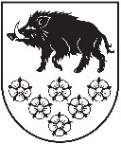 LATVIJAS REPUBLIKAKANDAVAS NOVADA DOMEDārza iela 6, Kandava, Kandavas novads, LV – 3120, Reģ. Nr.90000050886, Tālrunis 631 82028, fakss 631 82027, e-pasts: dome@kandava.lv    DOMES ĀRKĀRTAS SĒDES  PROTOKOLSKandavā2016.gada 19.maijā  								     Nr.7Sēde sasaukta  		plkst. 16.45Sēdi atklāj   			plkst. 16.45Sēdi vada   		             N.Štoferts, Kandavas novada domes priekšsēdētājs Sēdi protokolē 		A.Dundure, kancelejas vadītājaSēdē piedalās  11 deputāti	 G.Birkenšteins, S.Ezeriņa, R.Fabjančiks, L.Gudakovska,  G.Indriksons, A.Ķieģelis, I.Lasis, I.Ozols, A.Petrevica, N.Štoferts, S.TiltiņaSēdē nepiedalās 		V.V.Dreimanis (attaisnotu iemeslu dēļ)4 deputāti			I.Priede (attaisnotu iemeslu dēļ)				D.Rozenfelds (attaisnotu iemeslu dēļ)				S.Zvirgzdiņa ( attaisnotu iemeslu dēļ)Sēdē piedalās pašvaldības administrācijas darbinieki, pieaicinātās personas:  E.Dude, domes izpilddirektors, A.Alase, Juridiskās un personāla nodaļas vadītāja, G.Pērkone, teritorijas plānotājaPamatojoties uz likuma “ Par pašvaldībām” 28.panta pirmo daļu, Kandavas novada domes ārkārtas sēde 2016.gada 19.maijā  plkst.16.45  sasaukta pēc domes priekšsēdētāja N.Štoferts  iniciatīvas 2016.gada 19.maijāSēdes vadītājs N.Štoferts informē, ka izsludinātajā domes ārkārtas sēdē iekļauti  2 jautājumi un lūdz apstiprināt sēdes darba kārtību. Pamatojoties uz likuma  „ Par pašvaldībām” 31.pantu,Dome, atklāti balsojot: PAR –  11   (G.Birkenšteins, S.Ezeriņa, R.Fabjančiks,  L.Gudakovska, G.Indriksons, A.Ķieģelis, I.Lasis, I.Ozols, A.Petrevica, N.Štoferts, S.Tiltiņa)PRET –  0  , ATTURAS - 0 , NOLEMJ: Apstiprināt domes ārkārtas sēdes darba kārtību ar  2 jautājumiem.Darba kārtība1. Par atzinuma sniegšanu dabas parka “Abavas senleja” dabas aizsardzības plānam2. Par  grozījumiem Administratīvo aktu strīdu komisijas sastāvā1.§Par atzinuma sniegšanu dabas parka “Abavas senleja” dabas aizsardzības plānamZiņo:  G.PērkonePar jautājumu izsakās: R.Fabjančiks, N.Štoferts, I.Lasis, L.GudakovskaKandavas novada domē 30.03.2016. (reģ. 3-12-1/641) ir saņemts SIA “Metrum” iesniegums “Par atzinuma sniegšanu dabas parka “Abavas senleja” dabas aizsardzības plānam”. Plāns izstrādāts pamatojoties uz noslēgto līgumu starp Dabas aizsardzības pārvaldi kā Pasūtītāju un SIA “Metrum” kā Izpildītāju.2016. gada 28. aprīļa Kandavas novada domes sēdē nolēma:“1. Uzskatīt, ka saskaņā ar Ministru kabineta 2007. gada 9. oktobra noteikumu Nr. 686 “Noteikumi par īpaši aizsargājamās dabas teritorijas dabas aizsardzības plāna saturu un izstrādes kārtību”  29. punktu, 2016. gada 17. martā organizētā sabiedriskā apspriešana nav notikusi.2. Neatbalstīt izstrādāto Dabas parka “Abavas senleja” dabas aizsardzības plānu.3.Uzdot Kandavas novada domes teritorijas plānotājai G. Pērkonei sagatavot priekšlikumus izstrādātajam Dabas parka “Abavas senleja” dabas aizsardzības plānam un nosūtīt tos Vides aizsardzības un reģionālās attīstības ministrijai un Dabas aizsardzības pārvaldei.”Saskaņā ar 2016. gada 28. aprīļa Kandavas novada domes lēmumu 2016. gada 9. maijā tika nosūtīti (reģ. 3-12-3/575)  priekšlikumi un ierosinājumi izstrādātajam dabas parka “Abavas senleja” dabas aizsardzības plānam. 2016. gada 13. maijā un 17. maijā domē no SIA “Metrum” saņemts elektroniski koriģēts  dabas parka “Abavas senleja” dabas aizsardzības plāns, kurā iestrādāti pašvaldības iesniegtie priekšlikumi.2016. gada 16. maijā Vides aizsardzības un reģionālās attīstības lietu ministrijā notika plāna uzraudzības grupas sanāksme un plāna izstrādes paplašinātā sanāksme. Sanāksmju laikā tika pārrunāti pašvaldību ieteikumi, veiktas izmaiņas izstrādātajā dabas parka “Abavas senleja” dabas aizsardzības plānā. Līdz 2018. gadam ir plānots pabeigt visas Latvijas biotopu kartēšanu. Dabas aizsardzības pārvalde ir ierosinājusi Vides aizsardzības un reģionālās attīstības lietu ministriju neapstiprināt plānā ietvertos individuālos aizsardzības un izmantošanas noteikumus. Saskaņā ar Ministru kabineta 2007. gada 9. oktobra noteikumu Nr. 686 “Noteikumi par īpaši aizsargājamās dabas teritorijas dabas aizsardzības plāna saturu un izstrādes kārtību” 33. punktu,Dome, atklāti balsojot: PAR –   9  ( S.Ezeriņa, R.Fabjančiks, G.Indriksons, A.Ķieģelis, I.Lasis, I.Ozols, A.Petrevica,  N.Štoferts, S.Tiltiņa)PRET –  0  , ATTURAS - 2 , ( G.Birkenšteins, L.Gudakovska)NOLEMJ: Atbalstīt izstrādāto  dabas parka “Abavas senleja” dabas aizsardzības plānu.Lēmumu var pārsūdzēt viena mēneša laikā no tā spēkā stāšanās brīža, iesniedzot pieteikumu Administratīvajā rajona tiesā (pieteikumu Administratīvās rajona tiesas attiecīgajā tiesu namā iesniedz pēc pieteicēja adreses (fiziskā persona – pēc deklarētās dzīvesvietas vai nekustamā īpašuma atrašanās vietas, juridiskā persona – pēc juridiskās adreses).2.§Par grozījumiem Administratīvo aktu strīdu komisijas sastāvāZiņo: N.ŠtofertsAdministratīvo aktu strīdu komisija ( turpmāk – Komisija) apstiprināta domes sēdē 2013.gada 27.jūnijā ( protokols Nr. 8  14.§) ar grozījumiem domes sēdēs 2013.gada 28.augustā ( protokols Nr. 11  5.§), 2013.gada 30.oktobrī ( protokols Nr.15  15.§), 2014.gada 31.jūlijā ( protokols Nr.10  4.,5.§),  2014.gada 27.novembrī ( protokols Nr. 16  9.§)  un 2015.gada 22.decembrī ( protokols Nr.19  43.§).Uz šo brīdi Komisijas sastāvā trīs locekļi - N.Štoferts, V.V.Dreimanis, S.Bērziņa.Saskaņā ar Komisijas nolikuma 4.2.3. punktu, komisijas sastāvā ir ne mazāk kā divi Komisijas locekļi, līdz ar to domei nepieciešams apstiprināt Komisijas sastāvā vēl vienu locekli, lai Komisija varētu veikt tai noteiktās funkcijas.2016.gada 19.maijā domē reģistrēts ( reģ.Nr. 3-12-1/ 964  )  Elīnas Zeltzaķes, Juridiskās un personāla nodaļas jurista palīdzes iesniegums ar piekrišanu pildīt komisijas locekles - sekretāres pienākumus.Pamatojoties uz likuma “Par pašvaldībām” 61.panta pirmo daļu,Dome, atklāti balsojot: PAR –   11  (G.Birkenšteins, S.Ezeriņa, R.Fabjančiks,  L.Gudakovska, G.Indriksons, A.Ķieģelis, I.Lasis, I.Ozols, A.Petrevica, N.Štoferts, S.Tiltiņa)PRET –   0 , ATTURAS - 0, NOLEMJ: 1. Apstiprināt Elīnu Zeltzaķi [..] Administratīvo aktu strīdu komisijas sastāvā  ar 2016.gada 20.maiju.2. Uzdot Elīnai Zeltzaķei veikt Administratīvo aktu strīdu komisijas sekretāra pienākumus.Sēde slēgta plkst.17.00Sēdi vadīja  (personiskais paraksts)      N.ŠtofertsProtokolēja  (personiskais paraksts)     A.DundureSēdes audio ieraksts Kandavas mājas lapā www.kandava.lv vietnē – Pašvaldība – Domes sēdes.